Załącznik nr 2B.Parkiety i schody w Hali Maszyn. Stan techniczny w kwietniu 2022Parkiety z drewna egzotycznego w Hali Maszyn - budynek S2. Razem 285 m2.Zalecane przez producenta do konserwacji materiały firmy EUKULA. 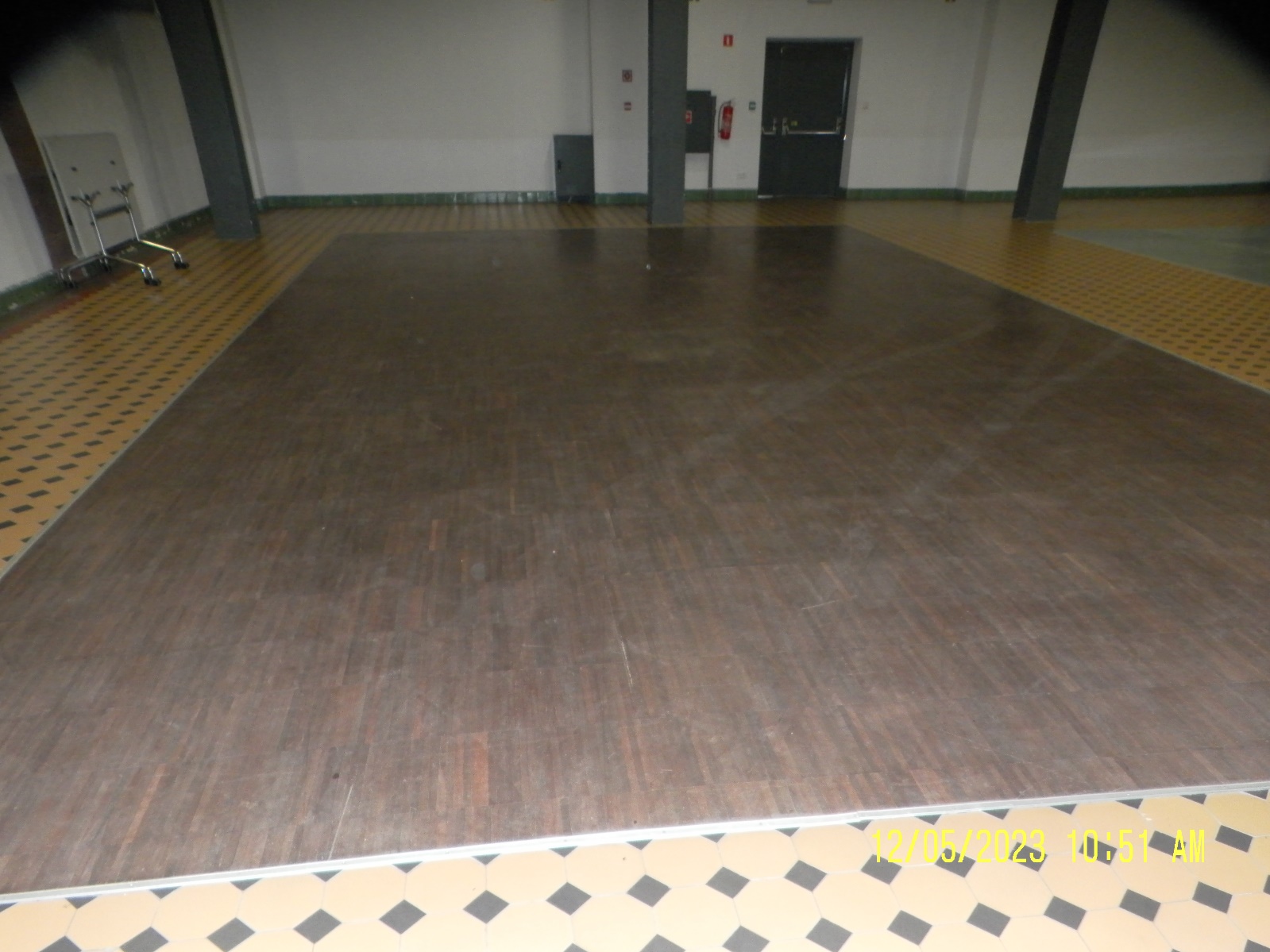 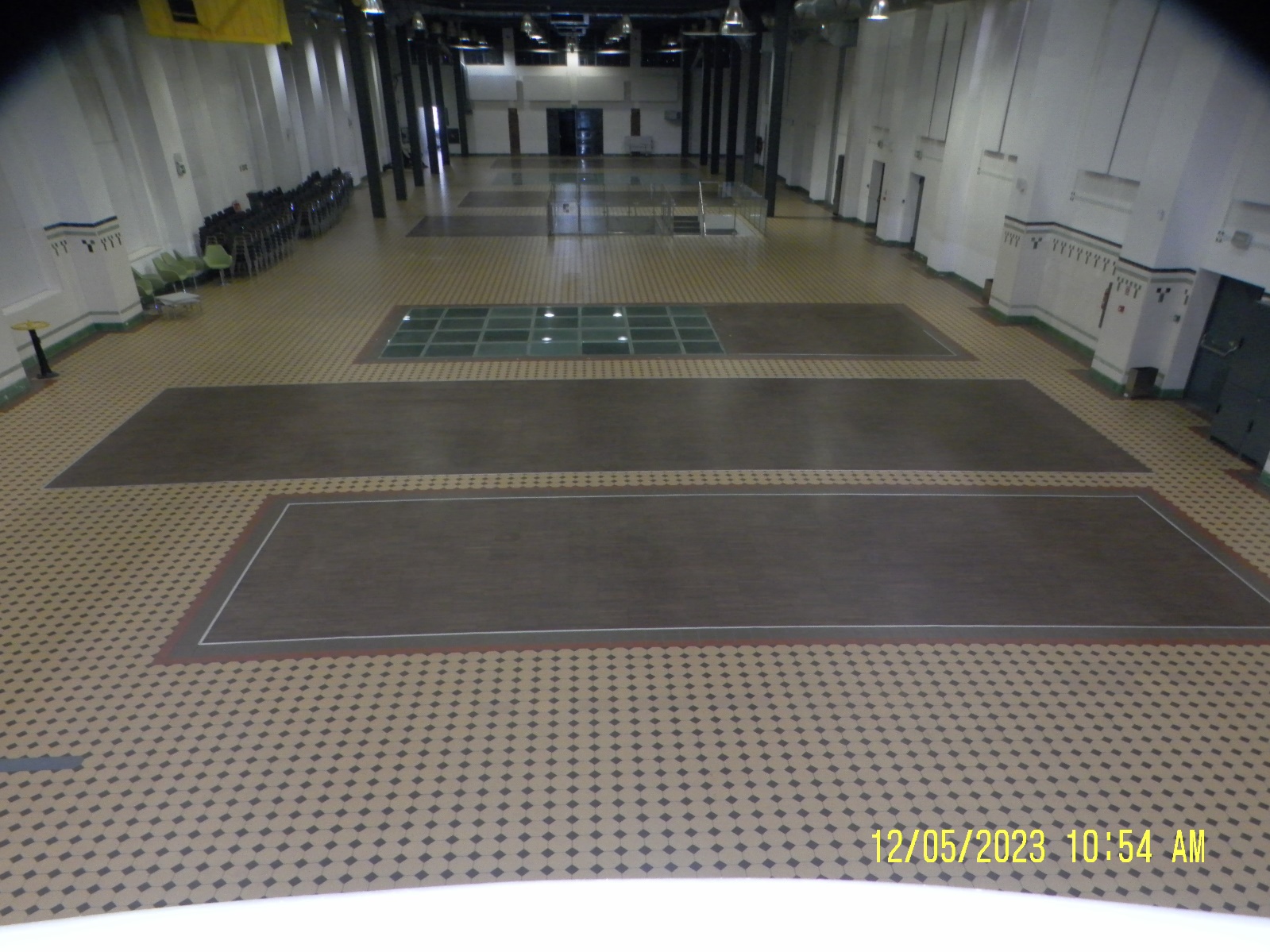 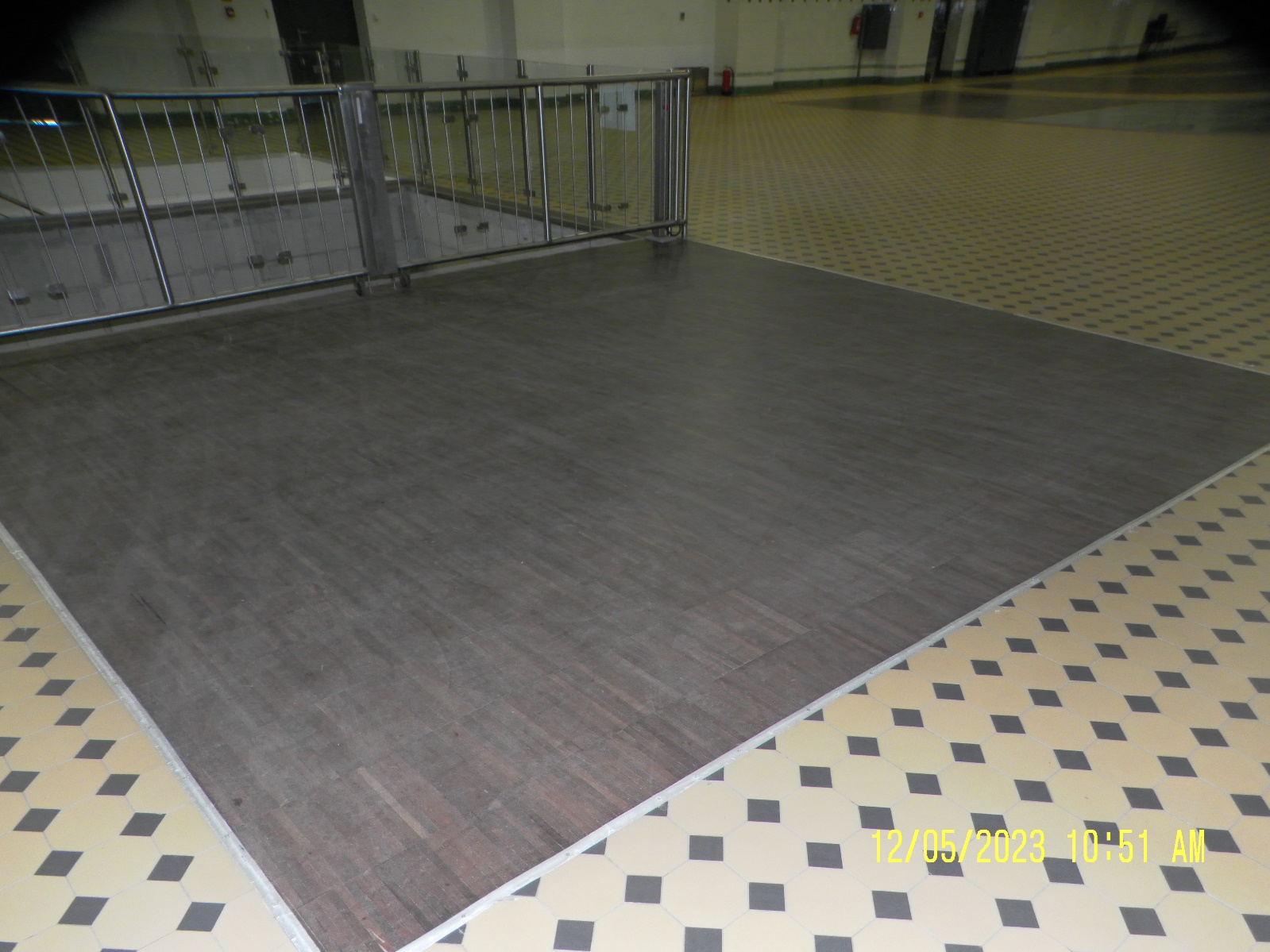 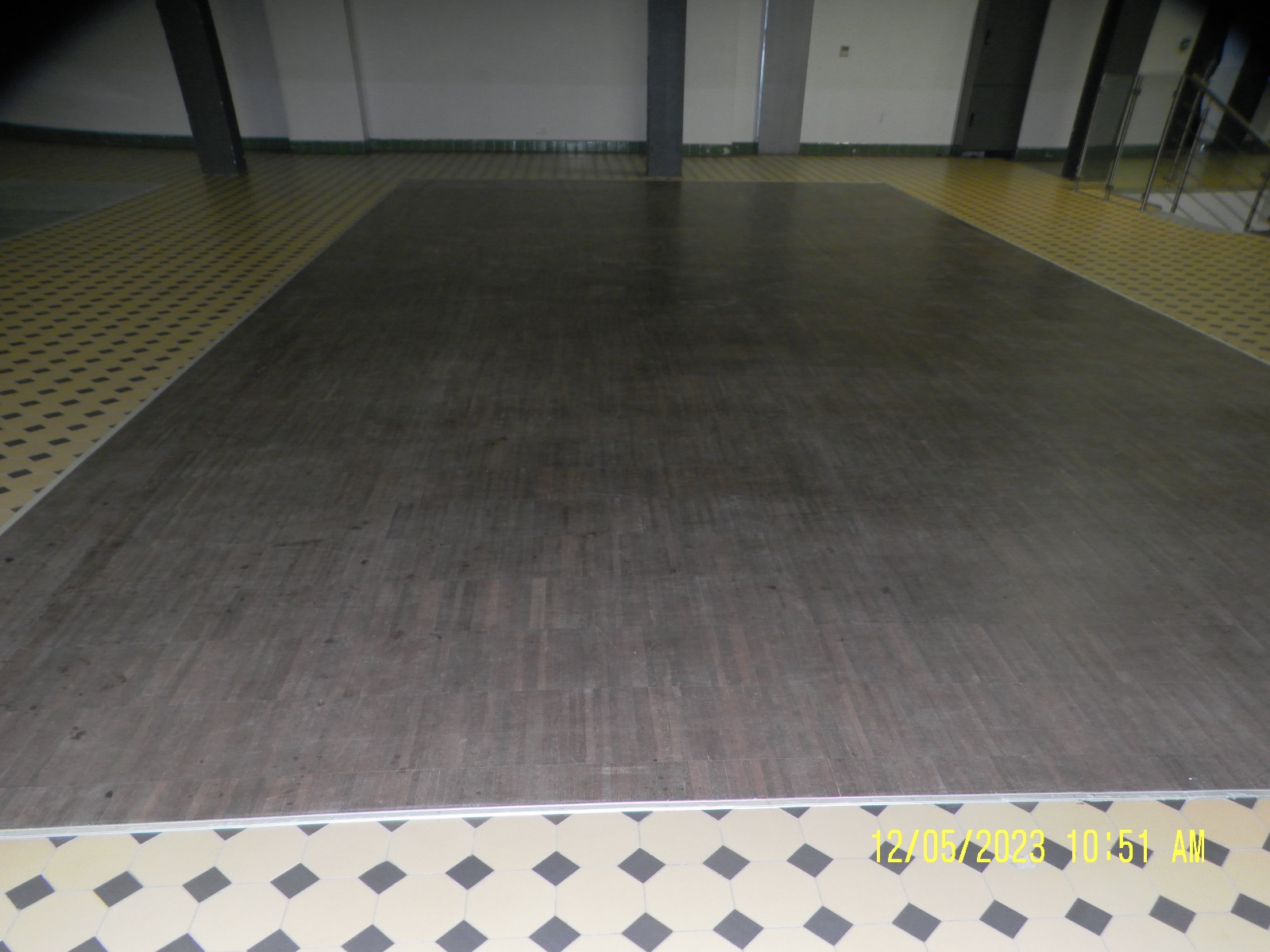 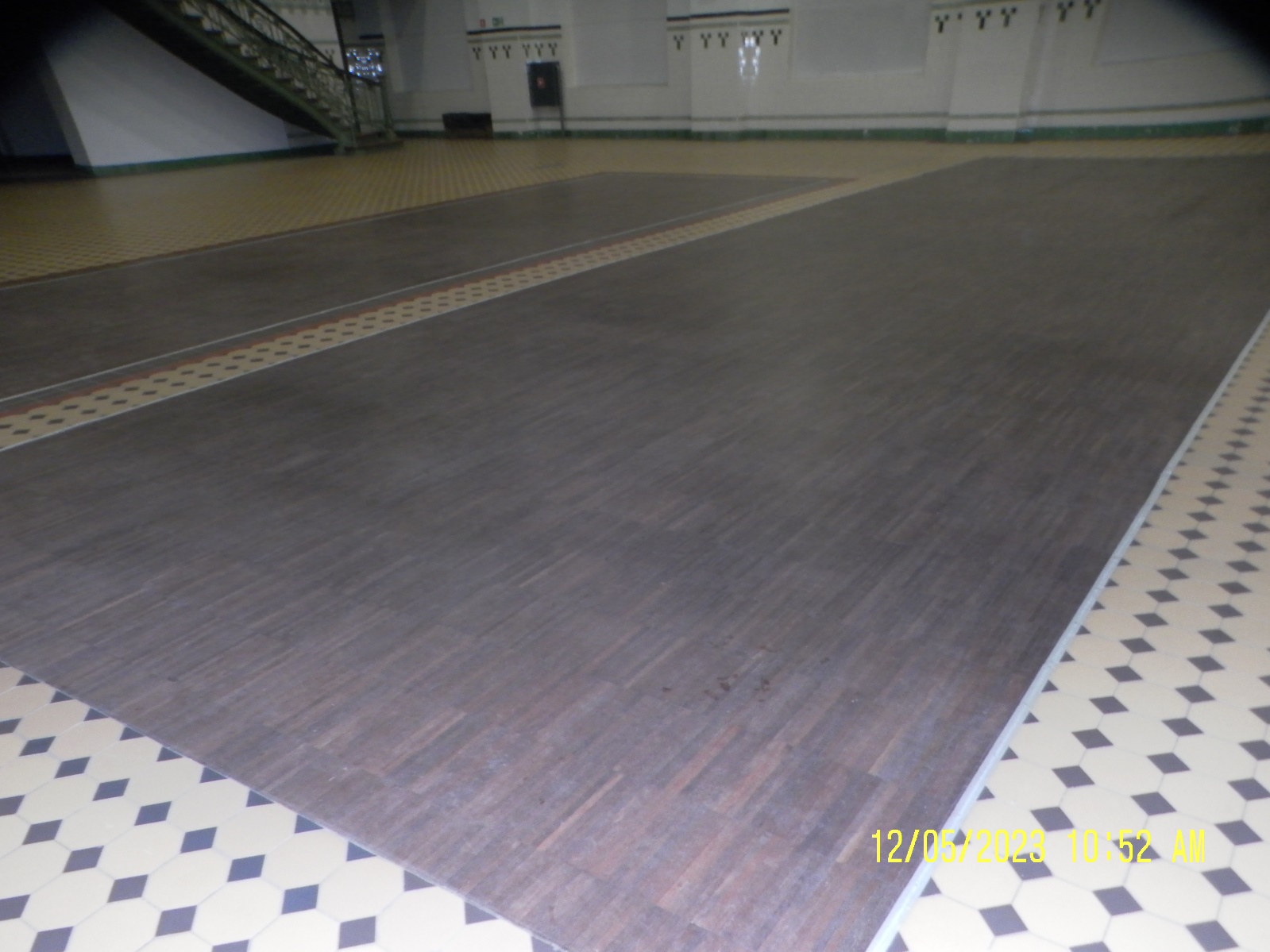 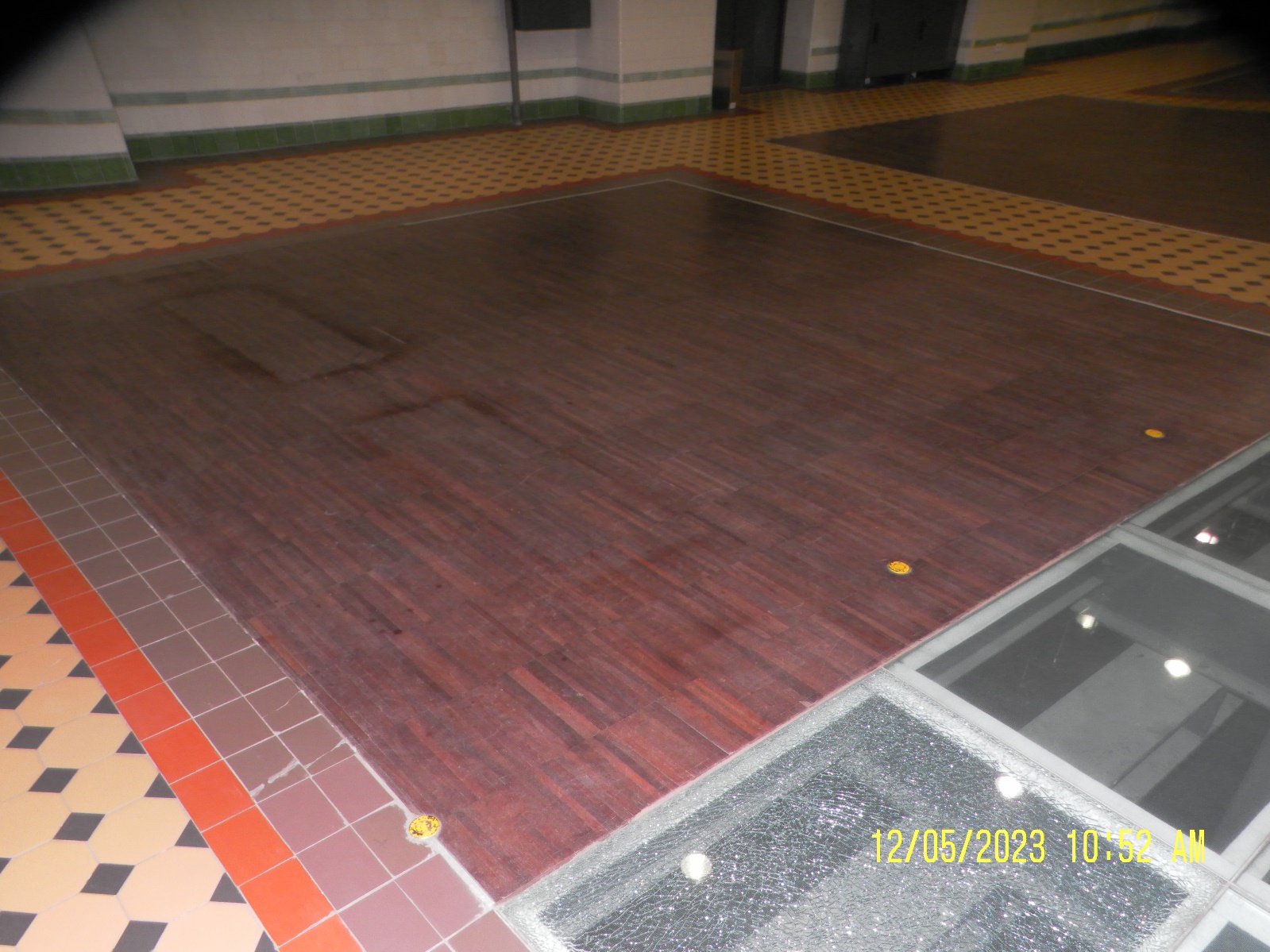 Schody drewniane w Hali Maszyn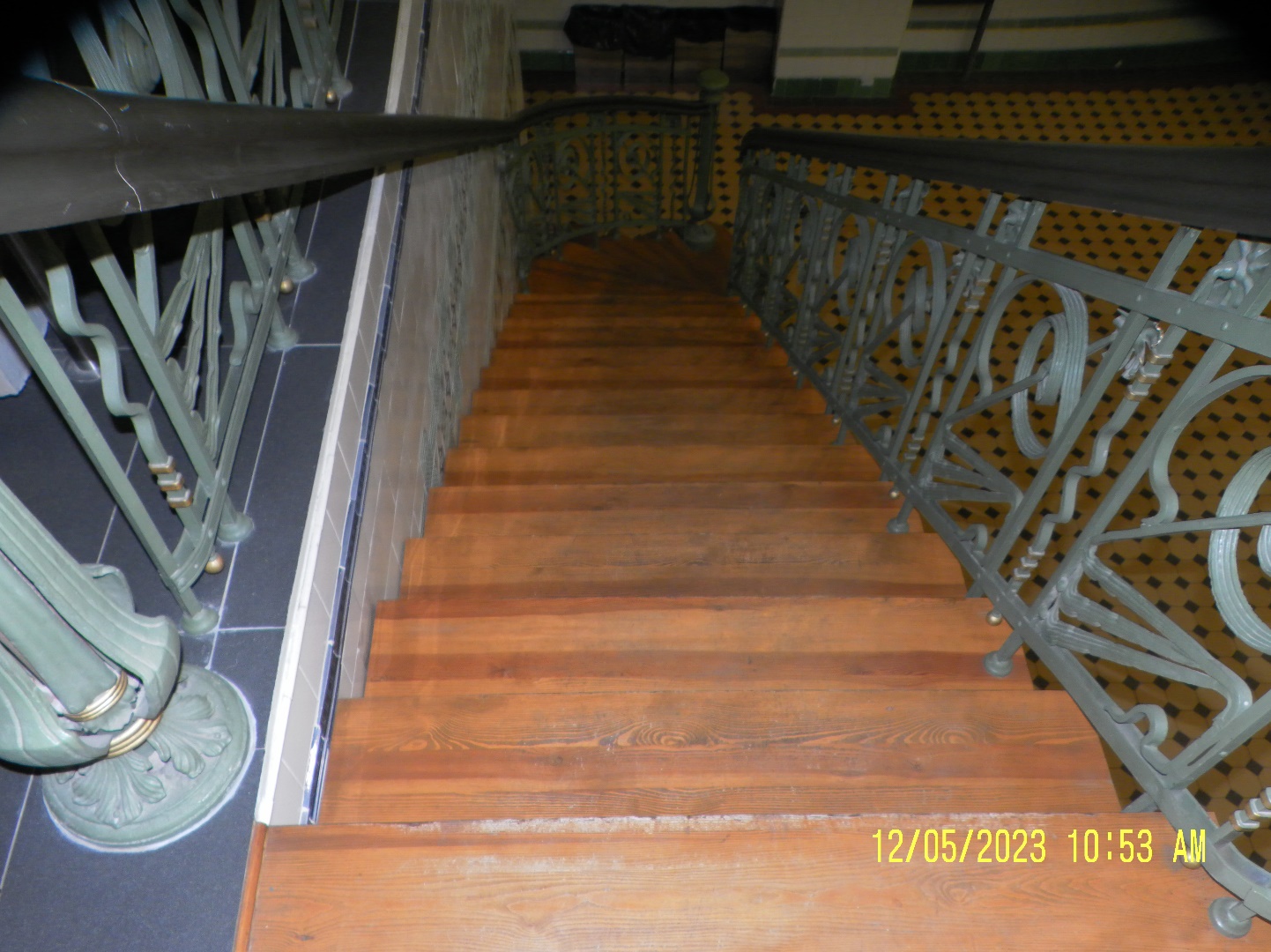 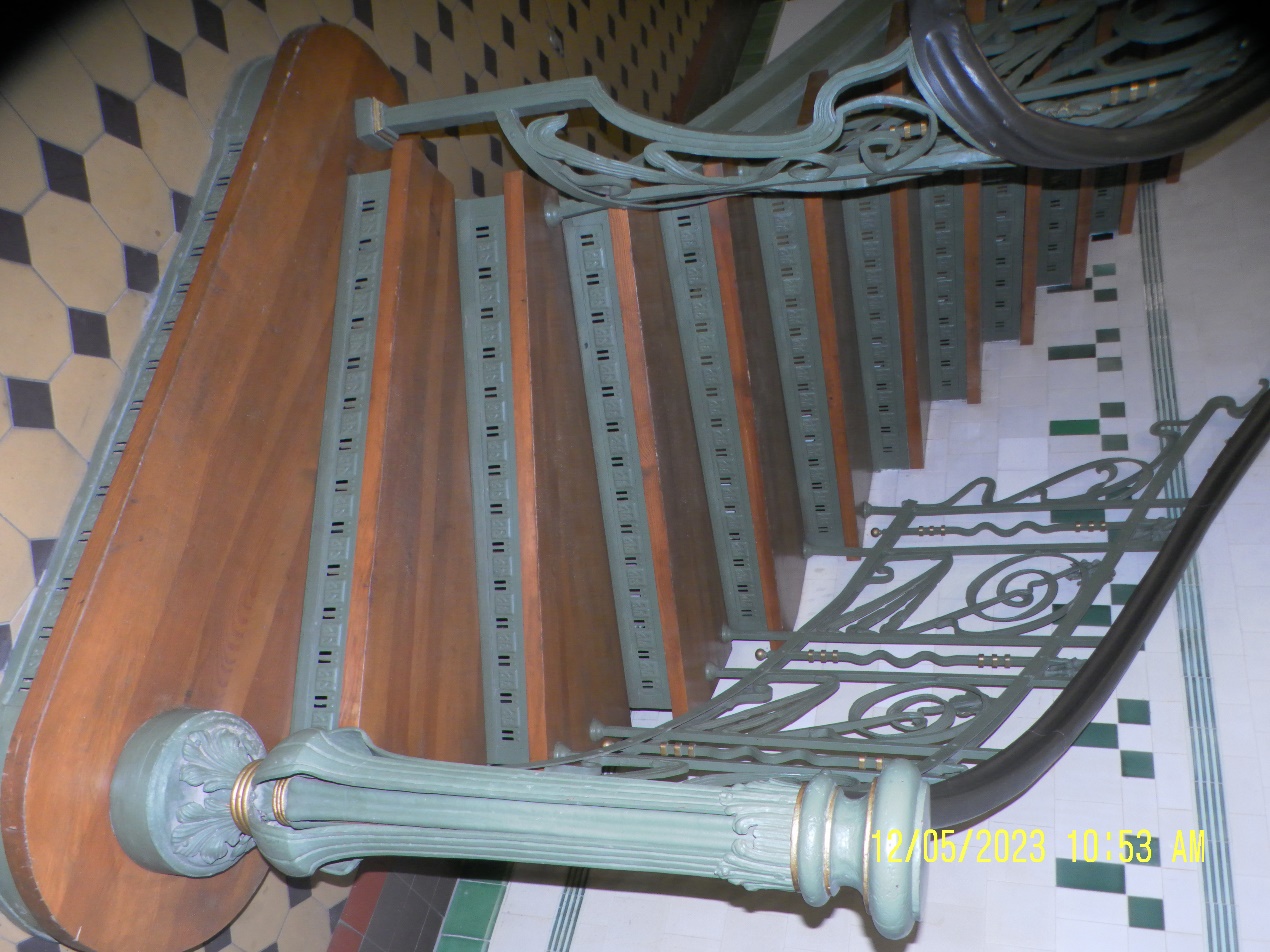 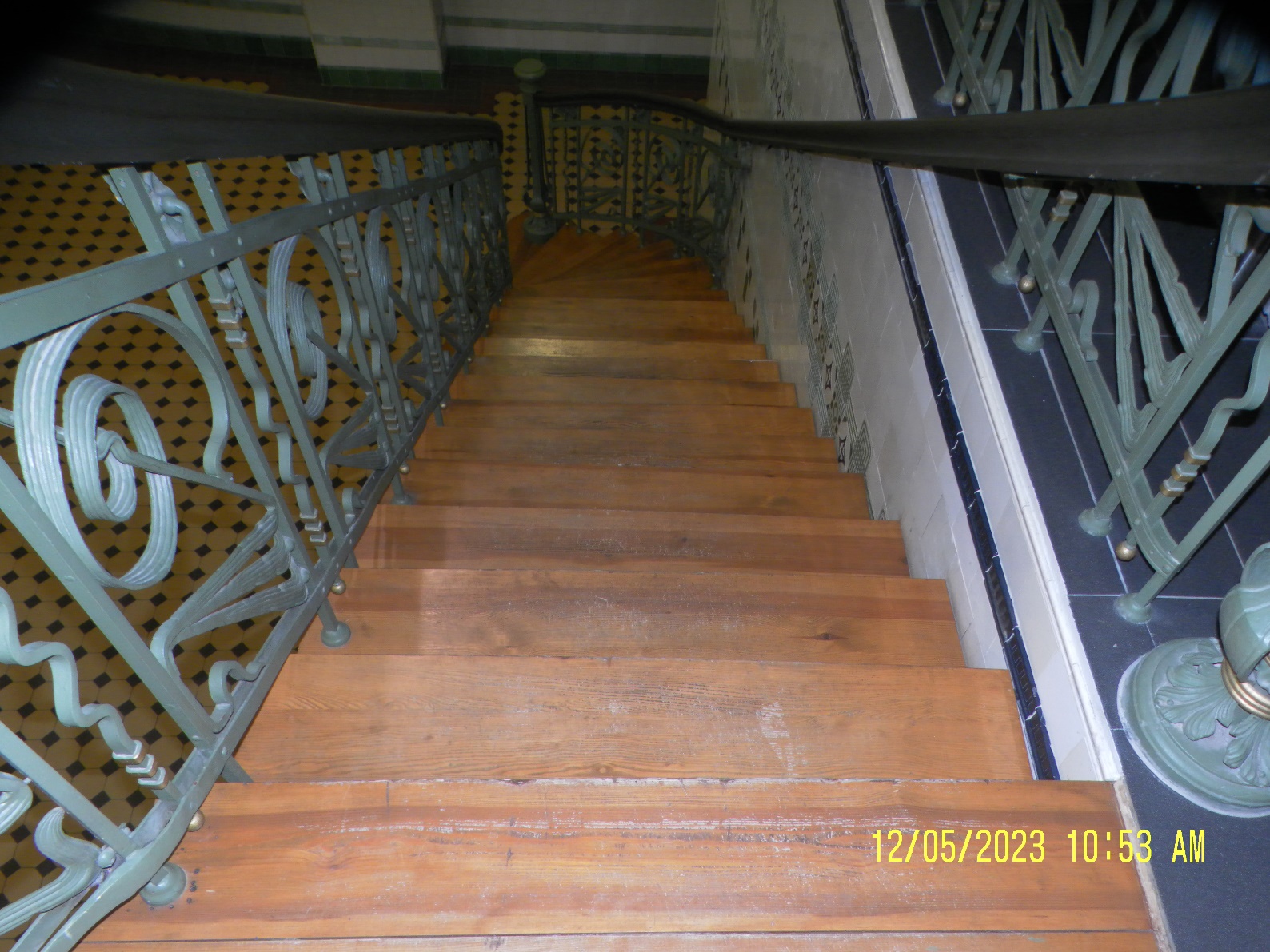 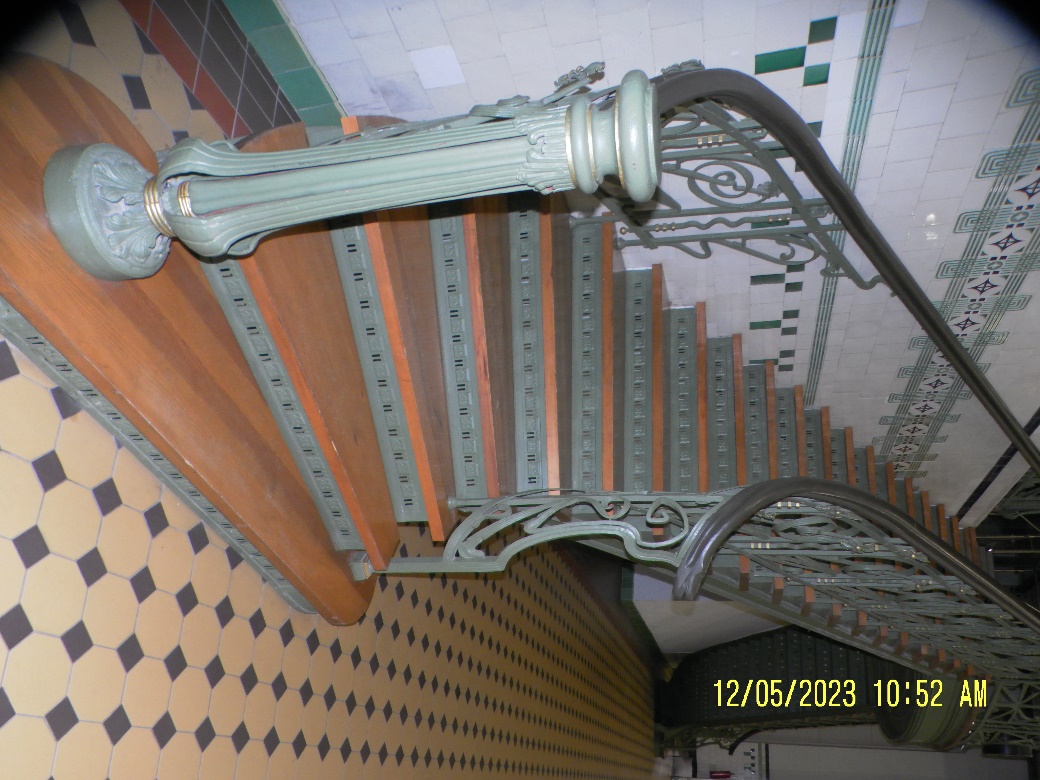 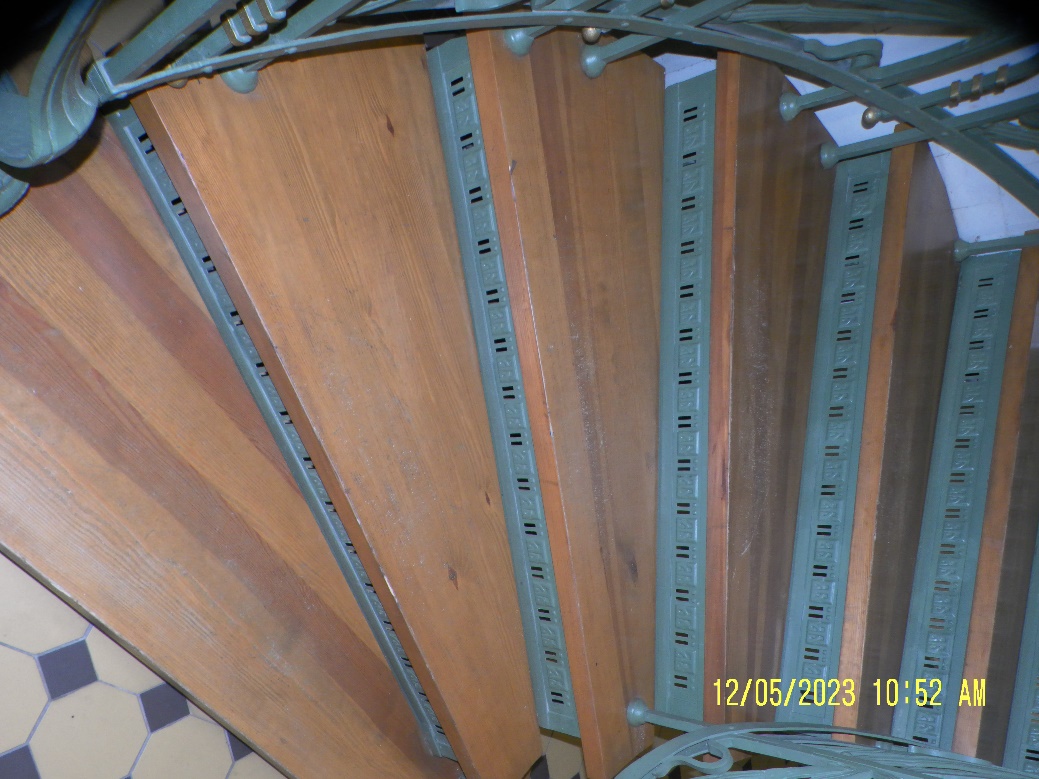 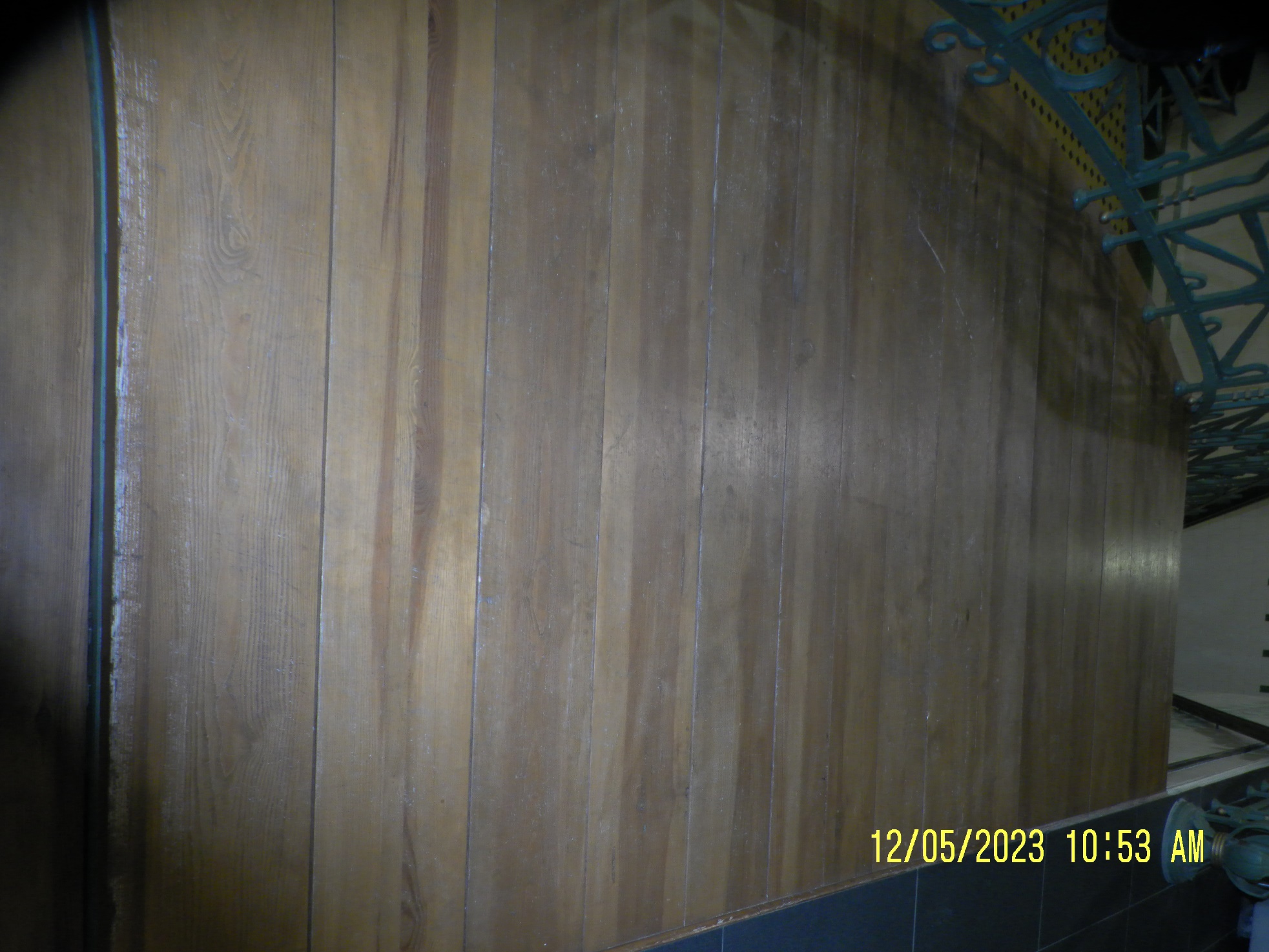 